Publicado en San Cristóbal de las Casas el 27/10/2021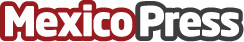 Cena maridaje celebración de vida y muerte en Tarumba restauranteRestaurante Tarumba, en San Cristóbal de las Casas tiene preparado un singular evento de día de muertos, "Celebración de Vida y Muerte" una cena entre humo y alma inspirada por los chefs: Jorge Gordillo y Claudia RuízDatos de contacto:Gastronómadas Mx5527906215Nota de prensa publicada en: https://www.mexicopress.com.mx/cena-maridaje-celebracion-de-vida-y-muerte-en Categorías: Gastronomía Restauración Chiapas http://www.mexicopress.com.mx